АДМИНИСТРАЦИЯ КОЛПАШЕВСКОГО РАЙОНА ТОМСКОЙ ОБЛАСТИПОСТАНОВЛЕНИЕ01.10.2014										№   1131    В соответствии с пунктом 5 части 1 статьи 15 Федерального закона от 06.10.2003 № 131-ФЗ «Об общих принципах организации местного самоуправления в Российской Федерации», Федеральным законом от 08.11.2007 № 257-ФЗ «Об автомобильных дорогах и о дорожной деятельности в Российской Федерации и о внесении изменений в отдельные законодательные акты Российской Федерации»ПОСТАНОВЛЯЮ:Утвердить Административный регламент предоставления муниципальной услуги «Выдача разрешения на движение по автомобильным дорогам транспортного средства, осуществляющего перевозки тяжеловесных и (или) крупногабаритных грузов, в случае, если маршрут, часть маршрута указанного транспортного средства проходят по автомобильным дорогам общего пользования местного значения вне границ населённых пунктов в границах муниципального образования «Колпашевский район», автомобильным дорогам общего пользования местного значения в границах населённых пунктов двух и более поселений муниципального образования «Колпашевский район», и не проходят по автомобильным дорогам федерального, регионального или межмуниципального значения, участкам таких автомобильных дорог» согласно приложению.Опубликовать настоящее постановление в Ведомостях органов местного самоуправления Колпашевского района и разместить на официальном Интернет-сайте муниципального образования «Колпашевский район».Настоящее постановление вступает в силу с момента его официального опубликования.Контроль за исполнением постановления возложить на начальника отдела муниципального хозяйства Администрации Колпашевского района Синёву В.И.Глава района								  А.Ф.МедныхВ.И.Синева5 10 50Приложение к постановлениюАдминистрации Колпашевского района от   01.10.2014   №  1131АДМИНИСТРАТИВНЫЙ РЕГЛАМЕНТпредоставления муниципальной услуги «Выдача разрешения на движение по автомобильным дорогам транспортного средства, осуществляющего перевозки тяжеловесных и (или) крупногабаритных грузов, в случае, если маршрут, часть маршрута указанного транспортного средства проходят по автомобильным дорогам общего пользования местного значения вне границ населённых пунктов в границах муниципального образования «Колпашевский район», автомобильным дорогам общего пользования местного значения в границах населенных пунктов двух и более поселений муниципального образования «Колпашевский район», и не проходят по автомобильным дорогам федерального, регионального или межмуниципального значения, участкам таких автомобильных дорог»1. Общие положенияПредмет регулирования Административного регламентапредоставления муниципальной услугиАдминистративный регламент предоставления муниципальной услуги по выдаче специального разрешения на движение по автомобильным дорогам транспортного средства, осуществляющего перевозки тяжеловесных и (или) крупногабаритных грузов, в случае, если маршрут, часть маршрута указанного транспортного средства проходят по автомобильным дорогам общего пользования местного значения вне границ населённых пунктов в границах муниципального образования «Колпашевский район», автомобильным дорогам общего пользования местного значения в границах населённых пунктов двух и более поселений муниципального образования «Колпашевский район», и не проходят по автомобильным дорогам федерального, регионального или межмуниципального значения, участкам таких автомобильных дорог (далее - муниципальная услуга), состав, последовательность и сроки выполнения административных процедур (действий) по предоставлению муниципальной услуги, требования к порядку их выполнения, формы контроля за исполнением административного регламента, досудебный (внесудебный) порядок обжалования решений и действий (бездействия) Администрации Колпашевского района, должностных лиц Администрации Колпашевского района, либо муниципальных служащих.Круг заявителейЗаявителями являются владельцы транспортных средств (физические и юридические лица, индивидуальные предприниматели), обратившиеся в Администрацию Колпашевского района, с заявлением на получение специального разрешения на движение по автомобильным дорогам транспортного средства, осуществляющего перевозки тяжеловесных и (или) крупногабаритных грузов, в случае, если маршрут, часть маршрута указанного транспортного средства проходят по автомобильным дорогам общего пользования местного значения вне границ населённых пунктов в границах муниципального образования «Колпашевский район», автомобильным дорогам общего пользования местного значения в границах населённых пунктов двух и более поселений муниципального образования «Колпашевский район», и не проходят по автомобильным дорогам федерального, регионального или межмуниципального значения, участкам таких автомобильных дорог, а также их уполномоченные представители, действующие на основании доверенности (далее - заявитель).Требования к порядку информирования
о порядке предоставления муниципальной услугиИнформирование граждан о порядке предоставления муниципальной услуги обеспечивается муниципальными служащими, специалистами Администрации Колпашевского района.Основными требованиями к информированию граждан о порядке предоставления муниципальной услуги являются достоверность предоставляемой информации, чёткость в изложении информации, полнота и оперативность информирования.Место нахождения Администрации Колпашевского района, отдела муниципального хозяйства Администрации Колпашевского района, органов и организаций, участвующих в предоставлении муниципальной услуги, их почтовые адреса, официальные сайты в информационно-телекоммуникационной сети «Интернет» (далее – сеть Интернет), информация о графиках работы, телефонных номерах и адресах электронной почты представлены в приложении 1 к Административному регламенту.Информация о месте нахождения, графиках работы Администрации Колпашевского района, отдела муниципального хозяйства Администрации Колпашевского района, организаций, участвующих в предоставлении муниципальной услуги, о порядке предоставления муниципальной услуги размещается на официальном сайте муниципального образования «Колпашевский район» в сети Интернет, в федеральной государственной информационной системе «Единый портал государственных и муниципальных услуг (функций)» (далее – Единый портал государственных и муниципальных услуг (функций)), а также предоставляется по телефону и электронной почте.На официальном сайте Администрации Колпашевского района, в сети Интернет размещается следующая информация:1) наименование и почтовые адреса Администрации Колпашевского района и отдела муниципального хозяйства Администрации Колпашевского района;2) номера телефонов Администрации Колпашевского района и отдела муниципального хозяйства Администрации Колпашевского района;3) график работы Администрации Колпашевского района и отдела муниципального хозяйства Администрации Колпашевского района;4) требования к письменному запросу граждан о предоставлении информации о порядке предоставления муниципальной услуги;5) перечень документов, необходимых для получения муниципальной услуги;6) выдержки из законодательных и иных нормативных правовых актов, содержащих нормы, регулирующие деятельность по предоставлению муниципальной услуги;7) текст Административного регламента с приложениями;8) краткое описание порядка предоставления муниципальной услуги;9) образцы оформления документов, необходимых для получения муниципальной услуги, и требования к ним.Информацию о порядке получения муниципальной услуги, а также о месте нахождения, контактных телефонах (телефонах для справок), адресах электронной почты, графике работы, сведения об органах и организациях, участвующих в предоставлении муниципальной услуги или являющихся источником получения информации, гражданин может получить:лично при обращении к должностному лицу (специалисту) отдела муниципального хозяйства Администрации Колпашевского района;по контактному телефону в часы работы Администрации, указанные в приложении 1 к Административному регламенту;посредством электронного обращения на адрес электронной почты, указанный в приложении 1 к Административному регламенту;в сети Интернет на официальном сайте муниципального образования «Колпашевский район» http://www.kolpadm.ru/;на информационных стендах в Администрации Колпашевского района по адресу, указанному в приложении 1 к Административному регламенту;посредством Единого портала государственных и муниципальных услуг (функций): http://www.gosuslugi.ru/.Информационные стенды оборудуются при входе в помещение отдела муниципального хозяйства Администрации Колпашевского района. На информационных стендах размещается следующая обязательная информация:1) почтовый адрес Администрации Колпашевского района и отдела муниципального хозяйства Администрации Колпашевского района;2) адрес официального сайта Администрации Колпашевского района в сети Интернет;3) справочный номер телефона Администрации Колпашевского района и отдела муниципального хозяйства Администрации Колпашевского района;4) график работы Администрации Колпашевского района и отдела муниципального хозяйства Администрации Колпашевского района;5) выдержки из правовых актов, содержащих нормы, регулирующие деятельность по предоставлению муниципальной услуги;6) перечень документов, необходимых для получения муниципальной услуги.7) образец оформления заявления.Обращения по контактному телефону по вопросам информирования о порядке предоставления муниципальной услуги принимаются в соответствии с графиком работы отдела муниципального хозяйства Администрации Колпашевского района, представленному в приложении 1 к Административному регламенту.Ответ на телефонный звонок должен содержать информацию о наименовании структурного подразделения Администрации Колпашевского района, в которое обратился гражданин, фамилии, имени, отчестве (при наличии) и должности специалиста,  принявшего телефонный звонок.При ответах на телефонные звонки и устные обращения  специалисты отдела муниципального хозяйства Администрации Колпашевского района обязаны предоставлять информацию по следующим вопросам:1) о месте предоставления муниципальной услуги и способах проезда к нему;2) графике приёма граждан по вопросам предоставления муниципальной услуги;3) о входящих номерах, под которыми зарегистрированы в системе делопроизводства Администрации Колпашевского района поступившие документы.4) о нормативных правовых актах, регулирующих предоставление муниципальной услуги (наименование, номер, дата принятия нормативного акта);5) о перечне документов, необходимых для получения муниципальной услуги;6) о сроках рассмотрения документов;7) о сроках предоставления муниципальной услуги;8) о месте размещения на официальном сайте муниципального образования «Колпашевский район» в сети Интернет информации по вопросам предоставления муниципальной услуги.При общении с гражданами (по телефону или лично) специалисты отдела муниципального хозяйства Администрации Колпашевского района должны корректно и внимательно относиться к гражданам, не унижая их чести и достоинства. Устное информирование о порядке предоставления муниципальной услуги должно проводиться с использованием официально-делового стиля речи.При обращении за информацией заявителя лично специалисты отдела муниципального хозяйства Администрации Колпашевского района обязаны принять его в соответствии с графиком работы. Продолжительность приёма при личном обращении - 15 минут. Время ожидания в очереди при личном обращении не должно превышать 15 минут.Если для подготовки ответа на устное обращение требуется более 15 минут, специалист отдела муниципального хозяйства Администрации Колпашевского района, осуществляющий устное информирование, предлагает заявителю назначить другое удобное для него время для устного информирования либо направить заявителю письменный ответ посредством почтового отправления либо в электронной форме. Ответ направляется в течение 15 календарных дней со дня устного обращения заявителя.Письменное информирование гражданина осуществляется при получении от него письменного обращения лично или посредством почтового отправления, обращения в электронной форме о предоставлении информации по вопросам предоставления муниципальной услуги, сведений о ходе предоставления муниципальной услуги. Письменное обращение регистрируется в день поступления в отдел муниципального хозяйства Администрации Колпашевского района.При обращении за информацией в письменной форме посредством почтового отправления ответ направляется в виде почтового отправления в адрес гражданина в течение 15 календарных дней со дня регистрации обращения. При обращении за информацией по электронной почте, в том числе с использованием Единого портала государственных и муниципальных услуг (функций), ответ направляется по адресу электронной почты, указанному в обращении, в течение 15 календарных дней со дня регистрации обращения.Рассмотрение обращений о предоставлении информации о порядке предоставления муниципальной услуги осуществляется в порядке, предусмотренном Федеральным законом от 02.05.2006 № 59-ФЗ «О порядке рассмотрения обращений граждан Российской Федерации».2. Стандарт предоставления муниципальной услугиНаименование муниципальной услугиВыдача разрешения на движение по автомобильным дорогам транспортного средства, осуществляющего перевозки тяжеловесных и (или) крупногабаритных грузов, в случае, если маршрут, часть маршрута указанного транспортного средства, проходит по автомобильным дорогам общего пользования местного значения вне границ населённых пунктов в границах муниципального образования «Колпашевский район», по автомобильным дорогам общего пользования местного значения в границах населённых пунктов двух и более поселений муниципального образования «Колпашевский район», и не проходит по автомобильным дорогам федерального, регионального или межмуниципального значения, участкам таких автомобильных дорог (далее – специальное разрешение).Наименование органа, предоставляющего муниципальную услугуПредоставление муниципальной услуги осуществляется Администрацией Колпашевского района.Непосредственно предоставление муниципальной услуги осуществляют специалисты отдела муниципального хозяйства Администрации Колпашевского района.Органы и организации участвующие в предоставлении муниципальной услуги:Федеральная налоговая служба;Казначейство России;Управление Государственной инспекции безопасности дорожного движения Главного Управления Министерства внутренних дел Российской Федерации (далее – Госавтоинспекция); владельцы сооружений и искусственных коммуникаций, а также владельцы инфраструктуры железнодорожного транспорта.В целях получения информации и документов, необходимых для предоставления муниципальной услуги, осуществляется межведомственное взаимодействие с:а) Федеральной налоговой службой о предоставлении сведений из Единого государственного реестра юридических лиц или сведений из Единого государственного реестра индивидуальных предпринимателей в отношении заявителя;б) Казначейством России о предоставлении сведений об оплате государственной пошлины.Администрация Колпашевского района не вправе требовать от заявителя осуществления действий, в том числе согласований, необходимых для получения муниципальной услуги и связанных с обращением в иные государственные органы (органы местного самоуправления) и организации, за исключением получения услуг, включённых в перечень услуг, которые являются необходимыми и обязательными для предоставления муниципальных услуг, утверждённый решением Думы Колпашевского района от 25.11.2011 № 145 «Об утверждении перечня услуг, которые являются необходимыми и обязательными для предоставления Администрацией Колпашевского района муниципальных услуг и порядка определения размера платы за оказание услуг, которые являются необходимыми и обязательными для предоставления Администрацией Колпашевского района муниципальных услуг».Результат предоставления муниципальной услугиРезультатом предоставления муниципальной услуги являются:- специальное разрешение;- уведомление об отказе в выдаче специального разрешения.Срок предоставления муниципальной услугиВ случае, если требуется согласование маршрута транспортного средства, осуществляющего перевозки тяжеловесных грузов, только владельцев автомобильных дорог, по которым проходит такой маршрут (далее - владельцы автомобильных дорог), и при наличии соответствующих согласований муниципальная услуга предоставляется в срок, не превышающий 11 рабочих дней с даты регистрации заявления, в случае необходимости согласования маршрута транспортного средства, осуществляющего перевозки тяжеловесных и (или) крупногабаритных грузов, с Госавтоинспекцией муниципальная услуга предоставляется в течение 15 рабочих дней с даты регистрации заявления.По постоянному маршруту транспортного средства, осуществляющего перевозки тяжеловесных и (или) крупногабаритных грузов по автомобильным дорогам, установленному в соответствии с частью 5 статьи 31 Федерального закона от 08.11.2007 № 257-ФЗ «Об автомобильных дорогах и о дорожной деятельности в Российской Федерации и о внесении изменений в отдельные законодательные акты Российской Федерации», выдача специального разрешения осуществляется: на перевозку крупногабаритных грузов – в срок, не более 3 рабочих дней со дня согласования Госавтоинспекцией;на перевозку тяжеловесных грузов – в срок не более 3 рабочих дней со дня предоставления документа, подтверждающего оплату возмещения вреда, причиняемого транспортным средством, осуществляющим перевозку тяжеловесного груза.Заявление по экстренному пропуску тяжеловесных и (или) крупногабаритных грузов, направляемых для ликвидации последствий чрезвычайных ситуаций, рассматриваются уполномоченным органом в оперативном порядке в течение 1 рабочего дня с возможностью предъявления копий платежных документов, подтверждающих оплату государственной пошлины за выдачу специального разрешения, платежей за возмещение вреда, причиняемого транспортными средствами, осуществляющими перевозки тяжеловесных грузов, автомобильным дорогам, после выдачи специального разрешения.В случае если для осуществления перевозки тяжеловесных и (или) крупногабаритных грузов требуется оценка технического состояния автомобильных дорог, их укрепление или принятие специальных мер по обустройству автомобильных дорог, их участков, а также пересекающих автомобильную дорогу сооружений и инженерных коммуникаций, срок предоставления муниципальной услуги увеличивается на срок проведения указанных мероприятий.В случае отсутствия возможности использования факсимильной связи, федеральной государственной информационной системы «Единый портал государственных и муниципальных услуг» (далее - Портал) и (или) единой системы межведомственного электронного взаимодействия, срок предоставления муниципальной услуги увеличивается на срок доставки документов Почтой России.Правовые основания для предоставления муниципальной услугиПредоставление муниципальной услуги осуществляется в соответствии с:Налоговым кодексом Российской Федерации (часть вторая) от 5 августа 2000 г. № 117-ФЗ (Собрание законодательства Российской Федерации, 2000, № 32, ст. 3340, 3341);Федеральным законом от 8 ноября 2007 г. № 257-ФЗ «Об автомобильных дорогах и о дорожной деятельности в Российской Федерации и о внесении изменений в отдельные законодательные акты Российской Федерации» (Собрание законодательства Российской Федерации, 2007, № 46, ст. 5553; 2008, № 20, ст. 2251); Федеральным законом от 10 декабря 1995 г. № 196-ФЗ «О безопасности дорожного движения» (Собрание законодательства Российской Федерации, 1995, № 50, ст. 4873);постановлением Правительства Российской Федерации от 23 октября 1993 г. № 1090 «О правилах дорожного движения» (Собрание актов Президента Российской Федерации и Правительства Российской Федерации, 1993, № 47, ст. 4531);постановлением Правительства Российской Федерации от 31 января 2020 г. № 67 «Об утверждении Правил возмещения вреда, причиняемого тяжеловесными транспортными средствами, об изменении и признании утратившими силу некоторых актов Правительства Российской Федерации» (Собрание законодательства Российской Федерации, 2020, № 6 ст. 675);постановлением Правительства Российской Федерации от 15 апреля 2011 г. № 272 «Об утверждении правил перевозок грузов автомобильным транспортом» (Собрание законодательства Российской Федерации, 2011, № 17, ст. 2407);Инструкцией по перевозке крупногабаритных и тяжеловесных грузов автомобильным транспортом по дорогам Российской Федерации, утверждённой Министром транспорта Российской Федерации 27 мая 1996 г. (зарегистрирована Минюстом России 8 августа 1996 г., регистрационный № 1146);приказом Министерства транспорта Российской Федерации от 7 августа 2020 г. № 288 «О порядке проведения оценки технического состояния автомобильных дорог» (зарегистрирован в Минюсте РФ 20 ноября 2020 г., регистрационный № 61024);приказом Министерства транспорта Российской Федерации от 5 июня 2019 г. № 167 «Об утверждении Порядка выдачи специального разрешения на движение по автомобильным дорогам тяжеловесного и (или) крупногабаритного транспортного средства» (зарегистрирован Минюсте РФ 26 июля 2019 г., регистрационный № 55406) (далее - Порядок).Исчерпывающий перечень документов, необходимых в соответствии с законодательными или иными нормативными правовыми актами для предоставления муниципальной услуги с разделением на документы и информацию, которые заявитель должен представить самостоятельно, и документы, которые заявитель вправе представить по собственной инициативе, так как они подлежат представлению в рамках межведомственного информационного взаимодействияЗаявитель предоставляет в Администрацию Колпашевского района заявление на получение специального разрешения, заполненное по форме в соответствии с образцом заявления, представленным в приложении 2 к настоящему Административному регламенту.К заявлению прикладываются следующие документы и материалы:1) копия документов транспортного средства (паспорт транспортного средства или свидетельство о регистрации транспортного средства), с использованием которого планируется перевозка тяжеловесных и (или) крупногабаритных грузов;2) схема транспортного средства (автопоезда), с использованием которого планируется перевозка тяжеловесных и (или) крупногабаритных грузов, с изображением размещения груза. На схеме транспортного средства изображается транспортное средство, планируемое к участию в перевозке, количество осей и колес на нём, взаимное расположение осей и колес, распределение нагрузки по осям и в случае неравномерного распределения нагрузки по длине оси - распределение на отдельные колеса (образец схемы представлен в  приложении 3 к Административному регламенту);3) сведения о технических требованиях к перевозке заявленного груза в транспортном положении.В случае подачи заявления представителем владельца транспортного средства к заявлению прилагается документ, подтверждающий полномочия представителя владельца транспортного средства.Предоставленные документы не должны иметь исправлений.При предоставлении копий документов заявитель обязан предоставить оригиналы таких документов для проверки соответствия копий документов их оригиналам, после чего оригиналы таких документов возвращаются заявителю.Форма заявления доступна для копирования и заполнения в электронном виде на Едином портале государственных и муниципальных услуг (функций), на официальном сайте Администрации Колпашевского района http://www.kolpadm.ru/. В бумажном виде форма заявления может быть получена непосредственно в отделе муниципального хозяйства Администрации Колпашевского района по адресу, указанному в приложении 1 к Административному регламенту.Документы, необходимые для предоставления муниципальной  услуги, могут быть предоставлены в Администрацию Колпашевского района при личном обращении, с использованием Единого портала государственных и муниципальных услуг (функций), посредством факсимильной связи (с последующим предоставлением оригиналов заявления и схемы транспортного средства, заверенных копий документов и материалов, указанных в пункте 34 регламента).Перечень документов, необходимых для предоставления муниципальной услуги, которые находятся в распоряжении органов и организаций:1) информация о государственной регистрации в качестве индивидуального предпринимателя или юридического лица, зарегистрированных на территории Российской Федерации;2) сведения об оплате государственной пошлины.Заявитель вправе предоставить указанные документы и информацию в Администрацию Колпашевского района по собственной инициативе.В случае если заявителем не предоставлены документы, указанные  в пункте 39 Административного регламента, специалист отдела муниципального хозяйства Администрации Колпашевского района получает данные документы самостоятельно в рамках межведомственного взаимодействия.Администрация Колпашевского района не вправе требовать от заявителя:предоставления документов и информации или осуществления действий, предоставление или осуществление которых не предусмотрено нормативными правовыми актами, регулирующими отношения, возникающие в связи с предоставлением муниципальной услуги;предоставления документов и информации, в том числе подтверждающих внесение заявителем платы за предоставление муниципальной услуги, которые находятся в распоряжении федеральных органов исполнительной власти, органов государственных внебюджетных фондов, исполнительных органов государственной власти субъекта Российской Федерации, органов местного самоуправления либо подведомственных государственным органам или органам местного самоуправления организаций, участвующих в предоставлении муниципальной услуги, в соответствии с нормативными правовыми актами Российской Федерации, нормативными правовыми актами субъектов Российской Федерации, муниципальными правовыми актами, за исключением документов, включённых в определённый частью 6 статьи 7 Федерального закона от 27.07.2010 № 210-ФЗ «Об организации предоставления государственных и муниципальных услуг» перечень документов. Заявитель вправе представить указанные документы и информацию в органы, предоставляющие государственные услуги, и органы, предоставляющие муниципальные услуги, по собственной инициативе;осуществления действий, в том числе согласований, необходимых для получения муниципальной услуги и связанных с обращением в иные государственные органы, органы местного самоуправления, организации, за исключением получения услуг и получения документов и информации, предоставляемых в результате предоставления таких услуг, включенных в перечни, указанные в части 1 статьи 9 Федерального закона от 27.07.2010 № 210-ФЗ «Об организации предоставления государственных и муниципальных услуг».представления документов и информации, отсутствие и (или) недостоверность которых не указывались при первоначальном отказе в приеме документов, необходимых для предоставления муниципальной услуги, либо в предоставлении муниципальной услуги, за исключением следующих случаев:а) изменение требований нормативных правовых актов, касающихся предоставления муниципальной услуги, после первоначальной подачи заявления о предоставлении муниципальной услуги;б) наличие ошибок в заявлении о предоставлении муниципальной услуги и документах, поданных заявителем после первоначального отказа в приеме документов, необходимых для предоставления муниципальной услуги, либо в предоставлении муниципальной услуги и не включенных в представленный ранее комплект документов;в) истечение срока действия документов или изменение информации после первоначального отказа в приеме документов, необходимых для предоставления муниципальной услуги, либо в предоставлении муниципальной услуги;г) выявление документально подтвержденного факта (признаков) ошибочного или противоправного действия (бездействия) органа, предоставляющего муниципальную услугу, муниципального служащего, при первоначальном отказе в приеме документов, необходимых для предоставления муниципальной услуги, либо в предоставлении муниципальной услуги, о чем в письменном виде за подписью руководителя органа, предоставляющего муниципальную услугу при первоначальном отказе в приеме документов, необходимых для предоставления муниципальной услуги, уведомляется заявитель, а также приносятся извинения за доставленные неудобства.Исчерпывающий перечень оснований для отказа в приёме документов, необходимых для предоставления муниципальной услугиОснования для отказа в приёме документов, необходимых для предоставления муниципальной услуги:1) заявление подписано лицом, не имеющим полномочий на подписание данного заявления;2) заявление не соответствует требованиям, установленным пунктом 33 настоящего Административного регламента; 3) к заявлению не приложены документы, соответствующие требованиям пунктов 33-34 настоящего Административного регламента.Исчерпывающий перечень оснований для приостановления предоставления муниципальной услуги или отказа в предоставлении муниципальной услугиОснования для отказа в предоставлении муниципальной услуги:1) специальные разрешения по заявленному маршруту не вправе выдавать Администрация Колпашевского района;2) сведения, представленные в заявлении и документах, необходимых для предоставления муниципальной услуги, не соответствуют техническим характеристикам транспортного средства и груза, а также технической возможности осуществления заявленной перевозки тяжеловесных и (или) крупногабаритных грузов;3) несоблюдение требований установленных к перевозке делимого груза;4) отсутствие возможности осуществления перевозки по заявленному маршруту транспортным средством с заявленными техническими характеристиками в связи с техническим состоянием автомобильной дороги, искусственного сооружения или инженерных коммуникаций, а также по требованиям безопасности дорожного движения, установленное при согласовании маршрута;5) отсутствует согласие заявителя на:проведение оценки технического состояния автомобильной дороги в установленных законодательством случаях;принятие специальных мер по обустройству пересекающих автомобильную дорогу сооружений и инженерных коммуникаций, определенных согласно проведённой оценке технического состояния автомобильной дороги и в установленных законодательством случаях;укрепление автомобильных дорог или принятие специальных мер по обустройству автомобильных дорог или их участков, определённых согласно проведённой оценке технического состояния автомобильной дороги и в установленных законодательством случаях;6) заявитель не произвёл оплату оценки технического состояния автомобильных дорог, их укрепления в случае, если такие работы были проведены по согласованию с заявителем;7) заявитель не произвёл оплату принятия специальных мер по обустройству автомобильных дорог, их участков, а также пересекающих автомобильную дорогу сооружений и инженерных коммуникаций, если такие работы были проведены по согласованию с заявителем;8) заявитель не внёс плату в счёт возмещения вреда, причиняемого автомобильным дорогам транспортным средством, осуществляющим перевозку тяжеловесных грузов;9) заявитель не произвёл оплату государственной пошлины за выдачу специального разрешения;10) отсутствие оригинала заявления и схемы автопоезда на момент выдачи специального разрешения, заверенных регистрационных документов транспортного средства, если заявление и документы, необходимые для предоставления муниципальной услуги, направлялись в Администрацию Колпашевского района с использованием факсимильной связи.Заявитель на стадии рассмотрения Администрацией Колпашевского района заявления имеет право предоставить дополнительные документы и материалы.В случае нарушения владельцами автомобильных дорог или согласующими организациями установленных сроков согласования маршрута транспортного средства предоставление муниципальной услуги приостанавливается до получения ответа (с предоставлением заявителю информации о причинах приостановления).Услуги, которые являются необходимыми и обязательными для предоставления муниципальной услуги, отсутствуют.Размер платы, взимаемой с заявителя при предоставлении муниципальной услуги, и способы ее взимания в случаях, предусмотренных федеральными законами, принимаемыми в соответствии с ними иными нормативными правовыми актами Российской Федерации, нормативными правовыми актами субъектов Российской Федерации, муниципальными правовыми актамиВ соответствии  с пунктом 111 части 1 статьи 333.33 Налогового кодекса Российской Федерации за выдачу специального разрешения на движение по автомобильной дороге транспортного средства, осуществляющего перевозки (за исключением транспортного средства, осуществляющего международные автомобильные перевозки) - тяжеловесных и (или) крупногабаритных грузов взимается государственная пошлина в размере 1 000 рублей.За провоз тяжеловесного груза по автомобильным дорогам общего пользования местного значения вне границ населённых пунктов в границах муниципального образования «Колпашевский район» с грузоперевозчика взимается плата в счёт возмещения вреда, которая рассчитывается в порядке, установленном постановлением Администрации Колпашевского района от 05.10.2015 № 1028 «О размере вреда, причиняемого тяжеловесными транспортными средствами при движении по автомобильным дорогам местного значения вне границ населённых пунктов в границах муниципального образования «Колпашевский район»». В случае если для движения транспортного средства, осуществляющего перевозки тяжеловесных (или) крупногабаритных грузов, требуется оценка технического состояния автомобильных дорог, их укрепление или принятие специальных мер по обустройству автомобильных дорог, их участков, а также пересекающих автомобильную дорогу сооружений и инженерных коммуникаций, лица, в интересах которых осуществляется перевозка, возмещают владельцам автомобильных дорог, сооружений и инженерных коммуникаций расходы на осуществление указанной оценки.Иная плата за предоставление муниципальной услуги не взимается.Максимальный срок ожидания в очереди при подаче запроса о предоставлении муниципальной услуги и при получении результата предоставления муниципальной услугиМаксимальное время ожидания в очереди при личной подаче заявления о предоставлении муниципальной услуги составляет 15 минут.Максимальный срок ожидания в очереди при получении результата предоставления муниципальной услуги не должен превышать 15 минут.Срок регистрации запроса заявителя о предоставлении муниципальной услугиЗаявление на бумажном носителе регистрируется в день предоставления в Администрацию Колпашевского района заявления и документов, необходимых для предоставления муниципальной услуги.Регистрация заявки, направленной в форме электронного документа через Единый портал государственных и муниципальных услуг (функций), осуществляется не позднее рабочего дня, следующего за днём её поступления в Администрацию Колпашевского района.Требования к помещениям, в которых предоставляются государственные и муниципальные услуги, к залу ожидания, местам для заполнения запросов о предоставлении государственной или муниципальной услуги, информационным стендам с образцами их заполнения и перечнем документов, необходимых для предоставления каждой государственной или муниципальной услуги, в том числе к обеспечению доступности для инвалидов указанных объектов в соответствии с законодательством Российской Федерации о социальной защите инвалидовПредоставление муниципальной услуги осуществляется в специально выделенных для этих целей помещениях. Возле здания (строения), в котором размещено помещение для приёма и выдачи документов, организовывается стоянка (парковка) для транспортных средств, бесплатная для заявителей. Для бесплатной парковки транспортных средств, управляемых инвалидами I, II групп, и транспортных средств, перевозящих таких инвалидов и (или) детей-инвалидов, на парковке  выделяется не менее 10 процентов мест (но не менее одного места). На граждан из числа инвалидов III группы распространяются положения настоящего пункта в порядке, определяемом Правительством Российской Федерации. На указанных транспортных средствах должен быть установлен опознавательный знак «Инвалид» и информация об этих транспортных средствах должна быть внесена в федеральный реестр инвалидов. Указанные места для парковки не должны занимать иные транспортные средства, за исключением случаев, предусмотренных правилами дорожного движения.Вход в помещение приёма и выдачи документов должен обеспечивать свободный доступ заявителей, быть оборудован удобной лестницей с поручнями, широкими проходами. При предоставлении муниципальной услуги обеспечиваются условия для беспрепятственного доступа инвалидов (включая инвалидов, использующих кресла-коляски и собак-проводников) в здание, в котором предоставляется муниципальная услуга, и доступ к получению муниципальной услуги в соответствии с законодательством Российской Федерации о социальной защите инвалидов.На здании рядом с входом должна быть размещена информационная табличка (вывеска), содержащая следующую информацию:наименование органа;место нахождения и юридический адрес;режим работы;номера телефонов для справок.Фасад здания должен быть оборудован осветительными приборами, позволяющими посетителям ознакомиться с информационными табличками.При размещении помещений приема и выдачи документов выше первого этажа здание должно быть оборудовано техническими средствами, обеспечивающими доступность услуги для инвалидов.Помещения приёма и выдачи документов должны предусматривать места для ожидания, информирования и приёма заявителей.В местах для информирования должен быть обеспечен доступ граждан для ознакомления с информацией не только в часы приёма заявлений, но и в рабочее время, когда приём заявителей не ведётся.В помещении приёма и выдачи документов организуется работа справочных окон в количестве, обеспечивающем потребности граждан, но не менее одного.Характеристики помещений приёма и выдачи документов в части объёмно-планировочных и конструктивных решений, освещения, пожарной безопасности, инженерного оборудования должны соответствовать требованиям нормативных документов, действующих на территории Российской Федерации.Помещения приёма выдачи документов оборудуются стендами (стойками), содержащими информацию о порядке предоставления муниципальной услуги.В местах для ожидания устанавливаются стулья (кресельные секции, кресла) для заявителей.В помещении приёма и выдачи документов выделяется место для оформления документов, предусматривающее столы (стойки) с бланками заявлений и канцелярскими принадлежностями. Информация о фамилии, имени, отчестве (при наличии) и должности специалиста осуществляющего предоставление муниципальной услуги должна быть размещена на личной информационной табличке и на рабочем месте специалиста.Показатели доступности и качества муниципальной услугиПоказателями доступности и качества муниципальной услуги являются:полнота и актуальность информации о порядке предоставления муниципальной услуги;достоверность предоставляемой гражданам информации;наглядность форм предоставляемой информации об административных процедурах;удобство и доступность получения информации заявителями о порядке предоставления муниципальной услуги;соблюдение сроков исполнения отдельных административных процедур и предоставления муниципальной услуги в целом;соблюдение требований к размеру платы за предоставление муниципальной услуги;соблюдений требований стандарта предоставления муниципальной услуги;отсутствие обоснованных жалоб на решения, действия (бездействие) должностных лиц Администрации Колпашевского района в ходе предоставления муниципальной услуги.При получении муниципальной услуги заявитель осуществляет не более 3-х взаимодействий с должностными лицами: 1) при подаче запроса на получение муниципальной услуги;2) при предоставлении:сведений об оплате в счёт возмещения вреда, причиняемого автомобильным дорогам транспортным средством, осуществляющим перевозку тяжеловесных грузов;сведений об оплате работ по оценке технического состояния дорог (в случае необходимости проведения такой оценки, в отношении автомобильных дорог общего пользования местного значения);сведений об оплате работ по укреплению автомобильных дорог или принятия специальных мер по обустройству автомобильных дорог или их участков, определенных согласно проведенной оценке технического состояния автомобильной дороги и в установленных законодательством случаях (в случае необходимости проведения таких работ, в отношении автомобильных дорог общего пользования местного значения).3) при получении результата муниципальной услуги заявителем лично.Продолжительность каждого взаимодействия не должна превышать 15 минут.Предоставление муниципальной услуги через МФЦ не предусмотрено.Заявителю предоставляется возможность подачи заявки на предоставление муниципальной услуги с использованием факсимильной связи, Единого портала государственных и муниципальных услуг (функций), а также посредством личного обращения за получением муниципальной услуги в Администрацию Колпашевского района.При оказании муниципальной услуги заявителю обеспечивается возможность получения информации о ходе предоставления муниципальной услуги на официальном сайте муниципального образования «Колпашевский район», а также посредством Единого портала государственных и муниципальных услуг (функций).Иные требования, в том числе учитывающие особенности предоставления муниципальной услуги в многофункциональных центрах и особенности предоставления муниципальной услуги в электронной формеПри предоставлении муниципальной услуги в электронной форме с использованием Единого портала государственных и муниципальных услуг (функций), заявителю предоставляется возможность:а) ознакомления с формами заявлений и иных документов, необходимых для получения муниципальной услуги, и обеспечение доступа к ним для копирования и заполнения в электронном виде;б) предоставление заявления о предоставлении муниципальной услуги в электронном виде; в) осуществления мониторинга хода предоставления муниципальной услуги.В случае поступления заявления и документов в электронной форме с использованием Единого портала государственных и муниципальных услуг (функций) специалист, ответственный за приём и регистрацию документов информирует заявителя через личный кабинет о регистрации заявления.Заявителям предоставляется возможность для предварительной записи на подачу заявления и документов, необходимых для предоставления муниципальной услуги.Предварительная запись может осуществляться следующими способами по выбору заявителя:при личном обращении заявителя в Администрацию Колпашевского района;по телефону.При предварительной записи заявитель сообщает следующие данные:для физического лица: фамилию, имя, отчество (последнее при наличии);для юридического лица: наименование юридического лица; контактный номер телефона;адрес электронной почты (при наличии);желаемые дату и время представления документов. Предварительная запись осуществляется путём внесения указанных сведений в книгу записи заявителей, которая ведётся на бумажных и/или электронных носителях.Заявителю сообщаются дата и время приёма документов, окно (кабинет) приёма документов, в которые следует обратиться. При личном обращении заявителю выдаётся талон-подтверждение.Запись заявителей на определённую дату заканчивается за сутки до наступления этой даты.При осуществлении предварительной записи заявитель в обязательном порядке информируется о том, что предварительная запись аннулируется в случае его не явки по истечении 15 минут с назначенного времени приёма.Заявитель в любое время вправе отказаться от предварительной записи. В отсутствии заявителей, обратившихся по предварительной записи, осуществляется приём заявителей, обратившихся в порядке очереди. График приёма (приёмное время) заявителей по предварительной записи устанавливается руководителем отдела муниципального хозяйства Администрации Колпашевского района в зависимости от интенсивности обращений.3. Состав, последовательность и сроки выполнения административных процедур, требования к порядку их выполнения, в том числе особенности выполнения административных процедур в электронной форме, а также особенности выполнения административных процедур в многофункциональных центрахПредоставление муниципальной услуги включает в себя следующие административные процедуры:1) приём и регистрация заявления и документов, необходимых для предоставления муниципальной услуги;2) рассмотрение заявления и представленных документов;3) формирование и направление межведомственных запросов в органы (организации), участвующие в предоставлении муниципальной услуги;4) согласование маршрута транспортного средства с владельцами автомобильных дорог (участков автомобильных дорог), органами (организациями), участвующими в согласовании;5) выдача результатов муниципальной услуги.Блок-схема предоставления муниципальной услугиБлок-схема последовательности действий при предоставлении муниципальной услуги представлена в приложении 4 к Административному регламенту.Приём и регистрация заявления и документов, необходимых для предоставления муниципальной услугиОснованием для начала процедуры является поступление в Администрацию Колпашевского района заявления о предоставлении муниципальной услуги и прилагаемых к нему документов.Приём и регистрация заявления о предоставлении муниципальной услуги и прилагаемых к нему документов осуществляется специалистом отдела муниципального хозяйства Администрации Колпашевского района, ответственным за приём заявления и документов.Специалист, ответственный за приём заявления и документов осуществляет приём заявления о предоставлении муниципальной услуги и прилагаемых к нему документов по описи, осуществляет сверку копий предоставленных документов с их оригиналами.При установлении оснований для отказа в приёме документов, предусмотренных пунктом 42 Административного регламента, специалист, ответственный за приём заявления и документов, возвращает заявителю предоставленные документы с указанием причин возврата в день приёма заявления и документов.В случае отсутствия оснований для отказа в приёме документов,  специалист, ответственный за приём заявления и документов, осуществляет приём и регистрацию заявления о предоставлении муниципальной услуги и прилагаемых к нему документов по описи. Копия описи с отметкой о дате приёма указанных заявления и документов направляется заявителю:при личном приёме - в день приёма вручается заявителю;при поступлении заявления посредством факсимильной связи - в день регистрации заявления направляется заявителю посредством факсимильной связи;при направлении заявления в электронной форме через Единый портал государственных и муниципальных услуг (функций) - в день регистрации заявления направляется заявителю через личный кабинет заявителяСпециалист, ответственный за приём заявления и документов передаёт зарегистрированные заявление и документы специалисту, ответственному за предоставление муниципальной услуги, в день регистрации указанных заявления и документов.Административная процедура по приёму и регистрации заявления и предоставленных документов осуществляется в течение 1 рабочего дня с момента поступления заявления и документов.Результатом административной процедуры является приём и регистрация заявления и предоставленных документов для предоставления муниципальной услуги.  Рассмотрение заявления и предоставленных документовОснованием для рассмотрения заявления и предоставленных заявителем документов является получение специалистом, ответственным за подготовку документов заявления и предоставленных документов. Специалист, ответственный за подготовку документов проверяет:наличие полномочий на выдачу специального разрешения по заявленному маршруту;полномочие заявителя (представителя  заявителя) на подписание заявления;соответствие заявления требованиям, установленным пунктом 33 настоящего Административного регламента;комплектность прилагаемых к заявлению документов, указанных в пункте 34 настоящего Административного регламента, по описи;соответствие сведений, указанных в заявлении и документах, необходимых для предоставления муниципальной услуги, на соответствие техническим характеристикам транспортного средства и груза, а также технической возможности осуществления заявленной перевозки тяжеловесных и (или) крупногабаритных грузов;соблюдение требований к перевозке делимого груза;наличие возможности осуществления перевозки по заявленному маршруту транспортным средством с заявленными техническими характеристиками в связи с техническим состоянием автомобильной дороги, искусственного сооружения или инженерных коммуникаций, а также по требованиям безопасности дорожного движения, установленное при согласовании маршрута.В случае если заявителем предоставлен полный пакет документов в соответствии с требованиями, установленными пунктами 33-34 Административного регламента, специалист проверяет наличие документов, указанных в пункте 39 Административного регламента, которые могут быть  предоставлены заявителем по собственной инициативе.В случае непредоставления документов, указанных в пункте 39 Административного регламента, специалист, ответственный за подготовку документов, переходит к процедуре формирования и направления межведомственных запросов в органы (организации), участвующие в предоставлении муниципальной услуги.В случае предоставления заявителем документов, указанных в пункте 39 Административного регламента, специалист, ответственный за подготовку документов, переходит к процедуре согласования маршрута движения транспортного средства, осуществляющего перевозки тяжеловесных и (или) крупногабаритных грузов по автомобильным дорогам общего пользования местного значения вне границ населённых пунктов в границах муниципального образования «Колпашевский район», автомобильным дорогам общего пользования местного значения в границах населённых пунктов двух и более поселений муниципального образования «Колпашевский район».В случае если заявителем не предоставлен хотя бы один из документов, предусмотренных пунктами 33-34 Административного регламента, специалист, ответственный за подготовку документов, готовит уведомление об отказе в предоставлении муниципальной услуги.Результатом административной процедуры является пакет документов, проверенный на комплектность и соответствующий требованиям пунктов 33-34 Административного регламента, или отказ в предоставлении муниципальной услуги.Максимальный срок выполнения административной процедуры должен составлять не более 4 рабочих дней со дня регистрации заявления.Формирование и направление межведомственных запросов в органы (организации), участвующие в предоставлении муниципальной услугиОснованием для начала административной процедуры по формированию и направлению межведомственного запроса о предоставлении документов, необходимых для предоставления муниципальной услуги, является непредоставление заявителем в Администрацию Колпашевского района документов и информации, которые могут быть получены в рамках межведомственного информационного взаимодействия.При подготовке межведомственного запроса специалист определяет перечень необходимых для предоставления муниципальной услуги документов (сведений, содержащихся в них) и государственные органы, органы местного самоуправления либо подведомственные государственным органам или органам местного самоуправления организации, в которых данные документы находятся.Формирование и направление межведомственных запросов осуществляется в соответствии с требованиями Федерального закона от 27.07.2010 № 210-ФЗ «Об организации предоставления государственных и муниципальных услуг».Направление межведомственного запроса допускается только в целях, связанных с предоставлением муниципальной услуги.Максимальный срок формирования и направления межведомственного запроса составляет не более 2 рабочих дней со дня получения заявления и документов специалистом, ответственным за подготовку документов. Для предоставления муниципальной услуги Администрация Колпашевского района направляет межведомственные запросы:а) в Федеральную Налоговую службу о предоставлении сведений из Единого государственного реестра юридических лиц или сведений из Единого государственного реестра индивидуальных предпринимателей в отношении заявителя;б) в Казначейство России: о предоставлении сведений об оплате государственной пошлины.Срок подготовки и направления ответа на межведомственный запрос о предоставлении документов и информации, для предоставления муниципальной услуги с использованием межведомственного информационного взаимодействия не может превышать 5 рабочих дней со дня поступления межведомственного запроса в орган или организацию, предоставляющие документ и информацию.После направления межведомственного запроса, предоставленные документы и информация возвращаются специалисту, ответственному за их рассмотрение.В течение рабочего дня с момента поступления ответа на межведомственный запрос, такой ответ направляется специалисту, ответственному за подготовку документов, который приобщает их к соответствующему запросу. Результатом административной процедуры является обобщение полученной в рамках межведомственного взаимодействия информации (документов), необходимой для предоставления муниципальной услуги заявителю.Согласование маршрута транспортного средства с владельцами автомобильных дорог (участков автомобильных дорог), органами (организациями), участвующими в согласованииОснованием для начала административной процедуры по согласованию маршрута транспортного средства, является предоставление заявителем документов и информации в соответствии с пунктами 33-34 Административного регламента.Специалист, ответственный за подготовку документов,  в течение 4 рабочих дней со дня регистрации заявления:устанавливает путь следования по заявленному маршруту;определяет владельцев автомобильных дорог по пути следования заявленного маршрута; направляет в адрес владельцев автомобильных дорог, по дорогам которых проходит данный маршрут, часть маршрута, заявку на согласование маршрута транспортного средства, осуществляющего перевозки тяжеловесных и (или) крупногабаритных грузов, в которой указываются: наименование органа, направившего заявку, исходящий номер и дата заявки, вид перевозки; маршрут движения (участок маршрута); наименование и адрес владельца транспортного средства;государственный регистрационный знак транспортного средства; предполагаемый срок и количество поездок; характеристика груза (наименование, габариты, масса); параметры транспортного средства (автопоезда) (расстояние между осями, нагрузки на оси, количество осей, масса транспортного средства (автопоезда) без груза/с грузом, габариты транспортного средства (автопоезда)); необходимость автомобиля прикрытия (сопровождения), предполагаемая скорость движения, подпись должностного лица (в случае направления заявки на бумажном носителе).Заявка регистрируется владельцем автомобильной дороги в течение 1 рабочего дня с даты её поступления, в том числе в ведомственных информационных системах или единой системе межведомственного электронного взаимодействия при использовании таких систем.Согласование маршрута транспортного средства, осуществляющего перевозки тяжеловесных и (или) крупногабаритных грузов, проводится владельцами автомобильных дорог в течение 4 рабочих дней с даты  поступления из Администрации Колпашевского района заявки на согласования маршрута согласование маршрута транспортного средства.При согласовании маршрута транспортного средства, осуществляющего перевозки тяжеловесных и (или) крупногабаритных грузов, владельцами автомобильных дорог определяется возможность осуществления перевозки тяжеловесных и (или) крупногабаритных грузов, исходя из грузоподъемности и габаритов искусственных и иных инженерных сооружений, несущей способности дорожных одежд на заявленном маршруте с использованием методов, установленных действующими нормами, на основании сведений автоматизированных баз данных о состоянии дорог и искусственных сооружений, а также материалов оценки технического состояния автомобильных дорог, дополнительных обследований искусственных сооружений.В случае если будет установлено, что по маршруту, предложенному заявителем для осуществления перевозки тяжеловесного и (или) крупногабаритного груза требуется составление специального проекта, проведение обследования автомобильных дорог, их укрепление или принятие специальных мер по обустройству автомобильных дорог, их участков, а также пересекающих автомобильную дорогу сооружений и инженерных коммуникаций владельцы автомобильных дорог в течение 2 рабочих дней с даты регистрации заявки направляют в Администрацию Колпашевского района информацию о необходимости проведения оценки технического состояния автомобильных дорог или их участков и о предполагаемых расходах на осуществление указанной оценки.Специалист, ответственный за подготовку документов, информирует об этом заявителя и дальнейшее согласование маршрута транспортного средства, осуществляющего перевозки тяжеловесных и (или) крупногабаритных грузов, осуществляется в соответствии с главой V Порядка.После получения согласований маршрута транспортного средства, осуществляющего перевозки тяжеловесных и (или) крупногабаритных грузов от всех владельцев автомобильных дорог, входящих в указанный маршрут, специалист, ответственный за подготовку документов, оформляет специальное разрешение и направляет его в адрес в адрес Госавтоинспекции на согласование маршрута транспортного средства, осуществляющего перевозки тяжеловесных и (или) крупногабаритных грузов, в случаях:перевозки крупногабаритных грузов;если для движения транспортного средства, осуществляющего перевозки тяжеловесных грузов, требуется: укрепление отдельных участков автомобильных дорог; принятие специальных мер по обустройству автомобильных дорог и пересекающих их сооружений и инженерных коммуникаций в пределах маршрута транспортного средства; изменение организации дорожного движения по маршруту движения транспортного средства, осуществляющего перевозки тяжеловесных и (или) крупногабаритных грузов; введение ограничений в отношении движения других транспортных средств по требованиям обеспечения безопасности дорожного движения.Согласование маршрута транспортного средства, осуществляющего перевозки тяжеловесных и (или) крупногабаритных грузов, проводится Госавтоинспекцией в течение 4 рабочих дней с даты регистрации заявки, полученной из Администрации Колпашевского района.Результатом административной процедуры является согласование маршрута транспортного средства, осуществляющего перевозки тяжеловесных и (или) крупногабаритных грузов, владельцами автомобильных дорог. Максимальный срок выполнения административной процедуры согласования маршрута транспортного средства с владельцами автомобильных дорог (участков автомобильных дорог) составляет 8    рабочих дней со дня начала административной процедуры.Выдача результатов муниципальной услугиОснованием для начала административной процедуры является получение согласований маршрута транспортного средства, осуществляющего перевозки тяжеловесных и (или) крупногабаритных грузов от всех владельцев автомобильных дорог, входящих в указанный маршрут, а также территориальных органов Госавтоинспекции, в случаях установленных пунктом 116 Административного регламента.При наличии оснований для отказа в выдаче специального разрешения, указанных в п.п. 6-10 пункта 43 Административного регламента, специалист, ответственный за подготовку документов, в течение 2 рабочих дней со дня получения всех согласований подготавливает  решение об отказе в выдаче специального разрешения с указанием причины отказа.При отсутствии оснований для отказа в выдаче специального разрешения, указанных в п.п. 6-10 пункта 43 Административного регламента, специалист, ответственный за подготовку документов, в течение 1  рабочего дня со дня получения подтверждения оплат, передаёт специальное разрешение для визирования Главе Колпашевского района.Выдача результата предоставления муниципальной услуги осуществляется при личном обращении в отдел муниципального хозяйства Администрации Колпашевского района.Максимальный срок выполнения административной процедуры не превышает 3 рабочих дней со дня подготовки специального разрешения. 4. Формы контроля за исполнением административного регламентаПорядок осуществления текущего контроля за соблюдением и исполнением ответственными должностными лицами положений Административного регламента и иных нормативных правовых актов, устанавливающих требования к предоставлению муниципальной услуги, а также принятием ими решенийТекущий контроль за соблюдением и исполнением положений Административного регламента и иных нормативных правовых актов, устанавливающих требования к предоставлению муниципальной услуги, осуществляется руководителем отдела муниципального хозяйства Администрации Колпашевского района.Порядок осуществления текущего контроля за соблюдением и исполнением ответственными должностными лицами положений Административного регламента и иных нормативных правовых актов, устанавливающих требования к предоставлению муниципальной услуги, а также принятием ими решений, осуществляется в порядке, установленном постановлением Администрации Колпашевского района 24.07.2006 № 327 «О Регламенте работы Администрации Колпашевского района».Порядок и периодичность осуществления плановых и внеплановых проверок полноты и качества предоставления муниципальной услуги, в том числе порядок и формы контроля за полнотой и качеством предоставления муниципальной услугиКонтроль за полнотой и качеством предоставления муниципальной услуги осуществляется в формах:1) проведения проверок;2) рассмотрения жалоб заявителей на действия (бездействие) должностных лиц Администрации Колпашевского района, муниципальных служащих, ответственных за предоставление муниципальной услуги.В целях осуществления контроля за полнотой и качеством предоставления муниципальной услуги проводятся плановые и внеплановые проверки. Порядок и периодичность осуществления плановых проверок устанавливается планом работы Администрации Колпашевского района. При проверке рассматриваются все вопросы, связанные с предоставлением муниципальной услуги (комплексные проверки), или отдельный вопрос, связанный с предоставлением муниципальной услуги (тематические проверки). Проверка также может проводиться по конкретной жалобе заявителя.Внеплановые проверки проводятся в связи с проверкой устранения ранее выявленных нарушений Административного регламента, а также в случае получения жалоб заявителей на действия (бездействие) должностных лиц Администрации Колпашевского района, отдела муниципального хозяйства Администрации Колпашевского района, муниципальных служащих.Результаты проверки оформляются в виде акта проверки, в котором указываются выявленные недостатки и предложения по их устранению.Ответственность должностных лиц органа, предоставляющего муниципальную услугу, за решения и действия (бездействие), принимаемые (осуществляемые) ими в ходе предоставления муниципальной услугиПо результатам проведённых проверок, в случае выявления нарушений соблюдения положений Административного регламента, виновные должностные лица Администрации Колпашевского района несут персональную ответственность за решения и действия (бездействие), принимаемые в ходе предоставления муниципальной услуги.Персональная ответственность должностных лиц Администрации Колпашевского района закрепляется в должностных регламентах в соответствии с требованиями законодательства Российской Федерации и законодательства Томской области.Положения, характеризующие требования к порядку и формам контроля за предоставлением муниципальной услуги, в том числе со стороны граждан, их объединений и организацийКонтроль за предоставлением муниципальной услуги, в том числе со стороны граждан, их объединений и организаций, осуществляется посредством публикации сведений о деятельности Администрации Колпашевского района при предоставлении муниципальной услуги, получения гражданами, их объединениями и организациями актуальной, полной и достоверной информации о порядке предоставления муниципальной услуги и обеспечения возможности досудебного (внесудебного) рассмотрения жалоб.5. Досудебный (внесудебный) порядок обжалования решений и действий (бездействия) органа, предоставляющего муниципальную услугу, многофункционального центра, организаций, указанных в части 1.1 статьи 16 Федерального закона от 27.07.2010 № 210-ФЗ «Об организации предоставления государственных и муниципальных услуг», а также их должностных лиц, муниципальных служащих, работниковПраво заявителя подать жалобу на решения и (или) действия (бездействие) органа, предоставляющего муниципальную услугу, а также его должностных лиц, муниципальных служащих при предоставлении муниципальной услугиЗаявители вправе обжаловать решения, действия (бездействие) Администрации Колпашевского района, должностных лиц, муниципальных служащих в досудебном (внесудебном) порядке.Обжалование действий (бездействия) отдела муниципального хозяйства Администрации Колпашевского района, должностных лиц отдела муниципального хозяйства Администрации Колпашевского района, муниципальных служащих, а также решений, принимаемых (осуществляемых) ими в ходе предоставления муниципальной услуги, производится в досудебном (внесудебном) порядке путём подачи заявителем жалобы в орган местного самоуправления или должностному лицу.Предмет жалобыПредметом досудебного (внесудебного) обжалования являются действия (бездействие) отдела муниципального хозяйства Администрации Колпашевского района, должностных лиц отдела муниципального хозяйства Администрации Колпашевского района, муниципальных служащих, а также принимаемые ими решения при предоставлении муниципальной услуги. Заявитель может обратиться с жалобой в том числе в следующих:1) нарушение срока регистрации запроса о предоставлении государственной или муниципальной услуги, запроса, указанного в статье 15.1 Федерального закона от 27.06.2010 № 210-ФЗ «Об организации предоставления государственных и муниципальных услуг»;2) нарушение срока предоставления муниципальной услуги. В указанном случае досудебное (внесудебное) обжалование заявителем решений и действий (бездействия) многофункционального центра, работника многофункционального центра возможно в случае, если на многофункциональный центр, решения и действия (бездействие) которого обжалуются, возложена функция по предоставлению соответствующих муниципальных услуг в полном объеме в порядке, определенном частью 1.3 статьи 16 Федерального закона от 27.06.2010 № 210-ФЗ «Об организации предоставления государственных и муниципальных услуг»;3) требование у заявителя документов или информации либо осуществления действий, представление или осуществление которых не предусмотрено нормативными правовыми актами Российской Федерации, нормативными правовыми актами субъектов Российской Федерации, муниципальными правовыми актами для предоставления муниципальной услуги;4) отказ в приеме документов, предоставление которых предусмотрено нормативными правовыми актами Российской Федерации, нормативными правовыми актами субъектов Российской Федерации, муниципальными правовыми актами для предоставления муниципальной услуги, у заявителя;5) отказ в предоставлении муниципальной услуги, если основания отказа не предусмотрены федеральными законами и принятыми в соответствии с ними иными нормативными правовыми актами Российской Федерации, законами и иными нормативными правовыми актами субъектов Российской Федерации, муниципальными правовыми актами. В указанном случае досудебное (внесудебное) обжалование заявителем решений и действий (бездействия) многофункционального центра, работника многофункционального центра возможно в случае, если на многофункциональный центр, решения и действия (бездействие) которого обжалуются, возложена функция по предоставлению соответствующих муниципальных услуг в полном объеме в порядке, определенном частью 1.3 статьи 16 Федерального закона от 27.06.2010 № 210-ФЗ «Об организации предоставления государственных и муниципальных услуг»;6) затребование с заявителя при предоставлении муниципальной услуги платы, не предусмотренной нормативными правовыми актами Российской Федерации, нормативными правовыми актами субъектов Российской Федерации, муниципальными правовыми актами;7) отказ органа, предоставляющего муниципальную услугу, должностного лица органа, предоставляющего муниципальную услугу, многофункционального центра, работника многофункционального центра, организаций, предусмотренных частью 1.1 статьи 16 Федерального закона от 27.06.2010 № 210-ФЗ «Об организации предоставления государственных и муниципальных услуг», или их работников в исправлении допущенных ими опечаток и ошибок в выданных в результате предоставления муниципальной услуги документах либо нарушение установленного срока таких исправлений. В указанном случае досудебное (внесудебное) обжалование заявителем решений и действий (бездействия) многофункционального центра, работника многофункционального центра возможно в случае, если на многофункциональный центр, решения и действия (бездействие) которого обжалуются, возложена функция по предоставлению соответствующих муниципальных услуг в полном объеме в порядке, определенном частью 1.3 статьи 16 Федерального закона от 27.06.2010 № 210-ФЗ «Об организации предоставления государственных и муниципальных услуг»;8) нарушение срока или порядка выдачи документов по результатам предоставления государственной или муниципальной услуги;9) приостановление предоставления муниципальной услуги, если основания приостановления не предусмотрены федеральными законами и принятыми в соответствии с ними иными нормативными правовыми актами Российской Федерации, законами и иными нормативными правовыми актами субъектов Российской Федерации, муниципальными правовыми актами. В указанном случае досудебное (внесудебное) обжалование заявителем решений и действий (бездействия) многофункционального центра, работника многофункционального центра возможно в случае, если на многофункциональный центр, решения и действия (бездействие) которого обжалуются, возложена функция по предоставлению соответствующих муниципальных услуг в полном объеме в порядке, определенном частью 1.3 статьи 16 Федерального закона от 27.06.2010 № 210-ФЗ «Об организации предоставления государственных и муниципальных услуг»;10) требование у заявителя при предоставлении муниципальной услуги документов или информации, отсутствие и (или) недостоверность которых не указывались при первоначальном отказе в приеме документов, необходимых для предоставления муниципальной услуги, либо в предоставлении муниципальной услуги, за исключением случаев, предусмотренных пунктом 4 части 1 статьи 7 Федерального закона от 27.06.2010 № 210-ФЗ «Об организации предоставления государственных и муниципальных услуг». В указанном случае досудебное (внесудебное) обжалование заявителем решений и действий (бездействия) многофункционального центра, работника многофункционального центра возможно в случае, если на многофункциональный центр, решения и действия (бездействие) которого обжалуются, возложена функция по предоставлению соответствующих муниципальных услуг в полном объеме в порядке, определенном частью 1.3 статьи 16 Федерального закона от 27.06.2010 № 210-ФЗ «Об организации предоставления государственных и муниципальных услуг».Органы местного самоуправления, уполномоченные на рассмотрение жалобы и должностные лица, которым может быть направлена жалобаЖалоба на действия (бездействие) отдела муниципального хозяйства Администрации Колпашевского района, должностных лиц отдела муниципального хозяйства Администрации Колпашевского района, муниципальных служащих, а также на принимаемые ими решения при предоставлении муниципальной услуги, может быть направлена: начальнику (руководителю) отдела муниципального хозяйства Администрации Колпашевского района;Главе Колпашевского района.Жалоба подается в письменной форме на бумажном носителе, в электронной форме в отдел муниципального хозяйства Администрации Колпашевского района, Главе Колпашевского района, а также в организации, предусмотренные частью 1.1 статьи 16 Федерального закона № 210-ФЗ. Порядок подачи и рассмотрения жалобыЖалоба должна содержать:наименование органа, предоставляющего муниципальную услугу, должностного лица органа, предоставляющего муниципальную услугу, муниципального служащего, решения и действия (бездействие) которых обжалуются;фамилию, имя, отчество (при наличии), сведения о месте жительства заявителя - физического лица либо наименование, сведения о месте нахождения заявителя - юридического лица, а также номер (номера) контактного телефона, адрес (адреса) электронной почты (при наличии) и почтовый адрес, по которым должен быть направлен ответ заявителю;сведения об обжалуемых решениях и действиях (бездействии) органа, предоставляющего муниципальную услугу, его должностного лица, муниципального служащего;доводы, на основании которых заявитель не согласен с решением и действием (бездействием) органа, предоставляющего муниципальную услугу, его должностного лица, муниципального служащего. Заявителем могут быть представлены документы (при наличии), подтверждающие доводы заявителя, либо их копии.В случае если жалоба подаётся через представителя заявителя, также предоставляется документ, подтверждающий полномочия на осуществление действий от имени заявителя. В качестве документа, подтверждающего полномочия на осуществление действий от имени заявителя, может быть предоставлена:оформленная в соответствии с законодательством Российской Федерации доверенность (для физических лиц);оформленная в соответствии с законодательством Российской Федерации доверенность, заверенная печатью заявителя и подписанная руководителем заявителя или уполномоченным этим руководителем лицом (для юридических лиц);копия решения о назначении или об избрании либо приказа о назначении физического лица на должность, в соответствии с которым такое физическое лицо обладает правом действовать от имени заявителя без доверенности.Приём жалоб в письменной форме на бумажном носителе осуществляется отделом муниципального хозяйства Администрации Колпашевского района, в месте предоставления муниципальной услуги (в месте, где заявитель подавал запрос на получение муниципальной услуги, нарушение порядка которой обжалуется, либо в месте, где заявителем получен результат указанной муниципальной услуги).Жалоба в письменной форме на бумажном носителе может быть также направлена по почте.В случае подачи жалобы в письменной форме на бумажном носителе при личном приёме заявитель предоставляет документ, удостоверяющий его личность в соответствии с законодательством Российской Федерации.В электронном виде жалоба может быть подана заявителем посредством:официального сайта органа, предоставляющего муниципальную услугу http://www.kolpadm.ru/ в сети Интернет;Единого портала государственных и муниципальных услуг (функций).При подаче жалобы в электронном виде документы, указанные в пункте 138 Административного регламента, могут быть предоставлены в форме электронных документов, подписанных электронной подписью, вид которой предусмотрен законодательством Российской Федерации, при этом документ, удостоверяющий личность заявителя, не требуется.Жалоба рассматривается руководителем отдела муниципального хозяйства Администрации Колпашевского района. В случае если обжалуются решения руководителя отдела муниципального хозяйства Администрации Колпашевского района, жалоба подаётся на имя Главы Колпашевского района.В случае если жалоба подана заявителем в орган, в компетенцию которого не входит принятие решения по жалобе, в течение 3 рабочих дней со дня её регистрации указанный орган направляет жалобу в уполномоченный на её рассмотрение орган и в письменной форме информирует заявителя о перенаправлении жалобы.При этом срок рассмотрения жалобы исчисляется со дня регистрации жалобы в уполномоченном на её рассмотрение органе.Сроки рассмотрения жалобыЖалоба, поступившая в отдел муниципального хозяйства Администрации Колпашевского района, подлежит регистрации не позднее следующего рабочего дня со дня её поступления. Жалоба рассматривается в течение 15 рабочих дней со дня её регистрации.В случае обжалования отказа органа, предоставляющего муниципальную услугу, его должностного лица в приёме документов у заявителя либо в исправлении допущенных опечаток и ошибок или в случае обжалования заявителем нарушения установленного срока таких исправлений жалоба рассматривается в течение 5 рабочих дней со дня её регистрации.Результат рассмотрения жалобыПо результатам рассмотрения обращения жалобы уполномоченный орган принимает одно из следующих решений:1) удовлетворяет жалобу, в том числе в форме отмены принятого решения, исправления допущенных органом, предоставляющим муниципальную услугу, опечаток и ошибок в выданных в результате предоставления муниципальной услуги документах, возврата заявителю денежных средств, взимание которых не предусмотрено нормативными правовыми актами Российской Федерации, нормативными правовыми актами Томской области, муниципальными правовыми актами, а также в иных формах;2) отказывает в удовлетворении жалобы.Уполномоченный на рассмотрение жалобы орган отказывает в удовлетворении жалобы в следующих случаях:наличие вступившего в законную силу решения суда, арбитражного суда по жалобе о том же предмете и по тем же основаниям;подача жалобы лицом, полномочия которого не подтверждены в порядке, установленном законодательством Российской Федерации;наличие решения по жалобе, принятого ранее в отношении того же заявителя и по тому же предмету жалобы.Уполномоченный на рассмотрение жалобы орган вправе оставить жалобу без ответа в следующих случаях:наличие в жалобе нецензурных либо оскорбительных выражений, угроз жизни, здоровью и имуществу должностного лица, а также членов его семьи;отсутствие возможности прочитать какую-либо часть текста жалобы, фамилию, имя, отчество (при наличии) и (или) почтовый адрес заявителя, указанные в жалобе.если в жалобе не указаны фамилия гражданина, направившего жалобу, и почтовый адрес, по которому должен быть направлен ответ на жалобу; если в жалобе содержится вопрос, на который ему неоднократно давались письменные ответы по существу в связи с ранее направляемыми обращениями, и при этом в жалобе не приводятся новые доводы или обстоятельства, начальник (руководитель) отдела муниципального хозяйства Администрации Колпашевского района, должностное лицо либо уполномоченное на то лицо вправе принять решение о безосновательности очередной жалобы и прекращении переписки с заявителем по данному вопросу при условии, что указанная и ранее направляемые жалобы направлялись в отдел муниципального хозяйства Администрации Колпашевского района или одному и тому же должностному лицу. О данном решении уведомляется заявитель, направивший обращение;если ответ по существу поставленного в жалобе вопроса не может быть дан без разглашения сведений, составляющих государственную или иную охраняемую федеральным законом тайну, гражданину, направившему жалобу, сообщается о невозможности дать ответ по существу поставленного в ней вопроса в связи с недопустимостью разглашения указанных сведений.Не позднее дня, следующего за днём принятия решения, указанного в пункте 150 Административного регламента, заявителю в письменной форме и по желанию заявителя в электронной форме направляется мотивированный ответ о результатах рассмотрения жалобы (способом, указанным заявителем в жалобе: лично, по почте или электронной почтой).В случае признания жалобы подлежащей удовлетворению в ответе заявителю дается информация о действиях, осуществляемых органом, предоставляющим муниципальную услугу, в целях незамедлительного устранения выявленных нарушений при оказании муниципальной услуги, а также приносятся извинения за доставленные неудобства и указывается информация о дальнейших действиях, которые необходимо совершить заявителю в целях получения муниципальной услуги.В случае признания жалобы не подлежащей удовлетворению в ответе заявителю даются аргументированные разъяснения о причинах принятого решения, а также информация о порядке обжалования принятого решения.» Ответ по результатам рассмотрения жалобы подписывается уполномоченным на рассмотрение жалобы должностным лицом органа, предоставляющего муниципальную услугу.В случае установления в ходе или по результатам рассмотрения жалобы признаков состава административного правонарушения, предусмотренного статьёй 5.63 Кодекса Российской Федерации об административных правонарушениях, или признаков состава преступления должностное лицо, уполномоченное на рассмотрение жалоб, незамедлительно направляет имеющиеся материалы в органы прокуратуры.Порядок информирования заявителя о результатах рассмотрения жалобыВ ответе по результатам рассмотрения жалобы указываются:наименование органа, предоставляющего муниципальную услугу, рассмотревшего жалобу, должность, фамилия, имя, отчество (при наличии) его должностного лица, принявшего решение по жалобе;номер, дата, место принятия решения, включая сведения о должностном лице, муниципальном служащем, решение или действие (бездействие) которого обжалуется;фамилия, имя, отчество (при наличии) или наименование заявителя;основания для принятия решения по жалобе;принятое по жалобе решение;в случае если жалоба признана обоснованной, - сроки устранения выявленных нарушений, в том числе срок предоставления результата муниципальной услуги;сведения о порядке обжалования принятого по жалобе решения.Порядок обжалования решения по жалобеЗаявитель вправе обжаловать решение по жалобе, принимаемое должностным лицом, в судебном порядке в соответствии с гражданским процессуальным законодательством Российской Федерации.Право заявителя на получение информации и документов, необходимых для обоснования и рассмотрения жалобыЗаявитель имеет право на получение информации и документов, необходимых для обоснования и рассмотрения жалобы, при условии, что это не затрагивает права, свободы и законные интересы других лиц и что указанные документы не содержат сведения, составляющие государственную или иную охраняемую законодательством Российской Федерации тайну. При подаче жалобы заявитель вправе получить следующую информацию: местонахождение отдела муниципального хозяйства Администрации Колпашевского района; перечень номеров телефонов для получения сведений о прохождении процедур по рассмотрению жалобы; местонахождение органов местного самоуправления, фамилии, имена, отчества (при наличии) и должности их руководителей, а также должностных лиц, которым может быть направлена жалоба. При подаче жалобы заявитель вправе получить в отделе муниципального хозяйства Администрации Колпашевского района копии документов, подтверждающих обжалуемое действие (бездействие), решение должностного лица.Способы информирования заявителей о порядке подачи и рассмотрения жалобыИнформирование заявителей о порядке подачи и рассмотрения жалобы на решения и действия (бездействие) отдела муниципального хозяйства Администрации Колпашевского района, должностных лиц отдела муниципального хозяйства Администрации Колпашевского района, муниципальных служащих, осуществляется посредством размещения информации на стендах в местах предоставления муниципальной услуги, на официальном сайте муниципального образования «Колпашевский район», на Едином портале государственных и муниципальных услуг (функций), а также в устной и (или) письменной форме.Приложение 1 к административному регламенту предоставления муниципальной услуги «Выдача разрешения на движение по автомобильным дорогам транспортного средства, осуществляющего перевозки тяжеловесных и (или) крупногабаритных грузов, в случае, если маршрут, часть маршрута указанного транспортного средства проходят по автомобильным дорогам общего пользования местного значения вне границ населенных пунктов в границах муниципального образования «Колпашевский район», автомобильным дорогам общего пользования местного значения в границах населенных пунктов двух и более поселений муниципального образования «Колпашевский район», и не проходят по автомобильным дорогам федерального, регионального или межмуниципального значения, участкам таких автомобильных дорог»Справочная информация о месте нахождения, графике работы, контактных телефонах, адресах электронной почты органов, предоставляющих муниципальную услугу, их структурных подразделений и организаций, участвующих в предоставлении муниципальной услуги1. Администрация Колпашевского района.Место нахождения Администрации Колпашевского района: Колпашевский район Томской области, г.Колпашево, ул.Кирова, 26.График работы Администрации Колпашевского района:График приёма заявителей в Администрации Колпашевского района:Почтовый адрес Администрации Колпашевского района: 636460, Колпашевский район Томской области, г.Колпашево, ул.Кирова, 26.Контактный телефон: (8-38-254) 5 29 47.Официальный сайт Администрации Колпашевского района в сети Интернет: http://www.kolpadm.ru/.Адрес электронной почты Администрации Колпашевского района в сети Интернет: klpadm@tomsk.gov.ru.2. Отдел муниципального хозяйства Администрации Колпашевского района.Место нахождения отдела муниципального хозяйства Администрации Колпашевского района:    Колпашевский  район Томской области, г.Колпашево, ул.Кирова, 26.График работы отдела муниципального хозяйства Администрации Колпашевского района:График приёма заявителей в отделе муниципального хозяйства Администрации Колпашевского района:Почтовый адрес отдела муниципального хозяйства Администрации Колпашевского района: 636460, Колпашевский район Томской области, г.Колпашево, ул.Кирова, 26.Контактный телефон: (8-38-254) 4 03 72.Официальный сайт муниципального образования «Колпашевский район» в информационно-коммуникационной сети «Интернет»: http://www.kolpadm.ru/.Адрес электронной почты отдела муниципального хозяйства Администрации Колпашевского района в сети Интернет: kolpgkh@mail.ru.Приложение 2 к административному регламенту предоставления муниципальной услуги «Выдача разрешения на движение по автомобильным дорогам транспортного средства, осуществляющего перевозки тяжеловесных и (или) крупногабаритных грузов, в случае, если маршрут, часть маршрута указанного транспортного средства проходят по автомобильным дорогам общего пользования местного значения вне границ населенных пунктов в границах муниципального образования «Колпашевский район», автомобильным дорогам общего пользования местного значения в границах населенных пунктов двух и более поселений муниципального образования «Колпашевский район», и не проходят по автомобильным дорогам федерального, регионального или межмуниципального значения, участкам таких автомобильных дорог»(образец)Реквизиты заявителя(наименование, адрес (местонахождение)- для  юридических  лиц, Ф.И.О., адресместа жительства - для  индивидуальныхпредпринимателей и физических лиц)Исх. от  ____________ N ______________поступило в __________________________дата ________________ N ______________ЗАЯВЛЕНИЕна получение специального разрешения на движение по автомобильным дорогам транспортного средства,осуществляющего перевозки тяжеловесных и (или) крупногабаритных грузов--------------------------------<*> Для российских владельцев транспортных средств.<**> В графе указывается полное наименование груза, основные характеристики, марка, модель, описание индивидуальной и транспортной тары (способ крепления).Приложение 3 к административному регламенту предоставления муниципальной услуги «Выдача разрешения на движение по автомобильным дорогам транспортного средства, осуществляющего перевозки тяжеловесных и (или) крупногабаритных грузов, в случае, если маршрут, часть маршрута указанного транспортного средства проходят по автомобильным дорогам общего пользования местного значения вне границ населенных пунктов в границах муниципального образования «Колпашевский район», автомобильным дорогам общего пользования местного значения в границах населенных пунктов двух и более поселений муниципального образования «Колпашевский район», и не проходят по автомобильным дорогам федерального, регионального или межмуниципального значения, участкам таких автомобильных дорог»(образец)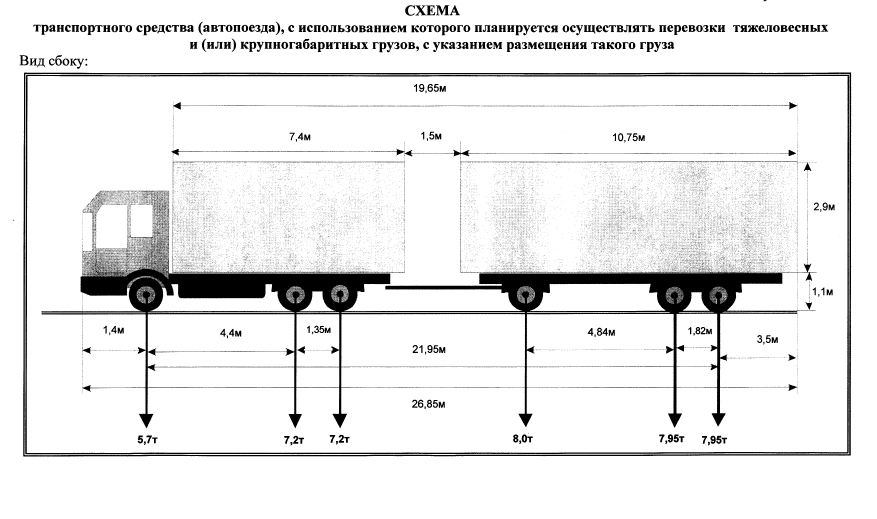 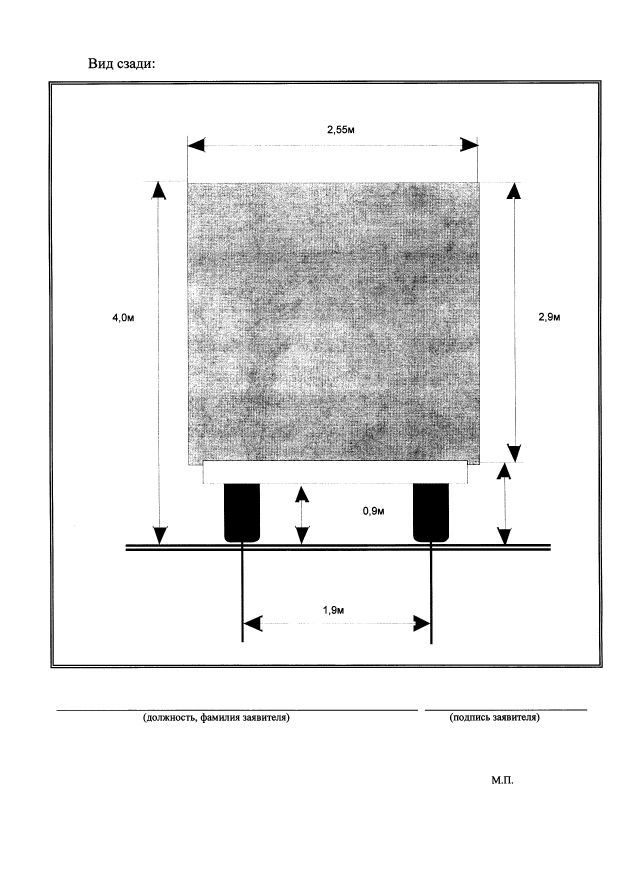 Приложение 3 к административному регламенту предоставления муниципальной услуги «Выдача разрешения на движение по автомобильным дорогам транспортного средства, осуществляющего перевозки тяжеловесных и (или) крупногабаритных грузов, в случае, если маршрут, часть маршрута указанного транспортного средства проходят по автомобильным дорогам общего пользования местного значения вне границ населенных пунктов в границах муниципального образования «Колпашевский район», автомобильным дорогам общего пользования местного значения в границах населенных пунктов двух и более поселений муниципального образования «Колпашевский район», и не проходят по автомобильным дорогам федерального, регионального или межмуниципального значения, участкам таких автомобильных дорог»БЛОК – СХЕМАпредоставления муниципальной услуги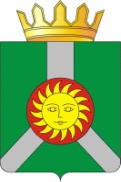 Об утверждении Административного регламента предоставления муниципальной услуги «Выдача разрешения на движение по автомобильным дорогам транспортного средства, осуществляющего перевозки тяжеловесных и (или) крупногабаритных грузов, в случае, если маршрут, часть маршрута указанного транспортного средства проходят по автомобильным дорогам общего пользования местного значения вне границ населённых пунктов в границах муниципального образования «Колпашевский район», автомобильным дорогам общего пользования местного значения в границах населённых пунктов двух и более поселений муниципального образования «Колпашевский район», и не проходят по автомобильным дорогам федерального, регионального или межмуниципального значения, участкам таких автомобильных дорог» (в редакции постановления Администрации Колпашевского района от 26.05.2016 № 576, от 13.07.2017 № 671, от 09.11.2018 № 1191, от 14.02.2020 № 148, от 17.04.2020 № 407, от 28.05.2021 № 648)Понедельникс 09 часов 00 минут до 18 часов 00 минут, обеденный перерыв с 13 часов 00 минут до 14 часов 00 минутВторникс 09 часов 00 минут до 18 часов 00 минут, обеденный перерыв с 13 часов 00 минут до 14 часов 00 минутСредас 09 часов 00 минут до 18 часов 00 минут, обеденный перерыв с 13 часов 00 минут до 14 часов 00 минутЧетвергс 09 часов 00 минут до 18 часов 00 минут, обеденный перерыв с 13 часов 00 минут до 14 часов 00 минутПятницас 09 часов 00 минут до 18 часов 00 минут, обеденный перерыв с 13 часов 00 минут до 14 часов 00 минутСубботавыходной деньВоскресеньевыходной деньПонедельникс 09 часов 00 минут до 18 часов 00 минут, обеденный перерыв с 13 часов 00 минут до 14 часов 00 минутВторникс 09 часов 00 минут до 18 часов 00 минут, обеденный перерыв с 13 часов 00 минут до 14 часов 00 минутСредас 09 часов 00 минут до 18 часов 00 минут, обеденный перерыв с 13 часов 00 минут до 14 часов 00 минутЧетвергс 09 часов 00 минут до 18 часов 00 минут, обеденный перерыв с 13 часов 00 минут до 14 часов 00 минутПятницас 09 часов 00 минут до 18 часов 00 минут, обеденный перерыв с 13 часов 00 минут до 14 часов 00 минутСубботавыходной деньВоскресеньевыходной деньПонедельникс 09 часов 00 минут до 18 часов 00 минут, обеденный перерыв с 13 часов 00 минут до 14 часов 00 минутВторникс 09 часов 00 минут до 18 часов 00 минут, обеденный перерыв с 13 часов 00 минут до 14 часов 00 минутСредас 09 часов 00 минут до 18 часов 00 минут, обеденный перерыв с 13 часов 00 минут до 14 часов 00 минутЧетвергс 09 часов 00 минут до 18 часов 00 минут, обеденный перерыв с 13 часов 00 минут до 14 часов 00 минутПятницас 09 часов 00 минут до 18 часов 00 минут, обеденный перерыв с 13 часов 00 минут до 14 часов 00 минутСубботавыходной деньВоскресеньевыходной деньПонедельникс 09 часов 00 минут до 18 часов 00 минут, обеденный перерыв с 13 часов 00 минут до 14 часов 00 минутВторникс 09 часов 00 минут до 18 часов 00 минут, обеденный перерыв с 13 часов 00 минут до 14 часов 00 минутСредас 09 часов 00 минут до 18 часов 00 минут, обеденный перерыв с 13 часов 00 минут до 14 часов 00 минутЧетвергс 09 часов 00 минут до 18 часов 00 минут, обеденный перерыв с 13 часов 00 минут до 14 часов 00 минутПятницас 09 часов 00 минут до 18 часов 00 минут, обеденный перерыв с 13 часов 00 минут до 14 часов 00 минутСубботавыходной деньВоскресеньевыходной деньНаименование, адрес и телефон владельца транспортного средства           Наименование, адрес и телефон владельца транспортного средства           Наименование, адрес и телефон владельца транспортного средства           Наименование, адрес и телефон владельца транспортного средства           Наименование, адрес и телефон владельца транспортного средства           Наименование, адрес и телефон владельца транспортного средства           Наименование, адрес и телефон владельца транспортного средства           Наименование, адрес и телефон владельца транспортного средства           Наименование, адрес и телефон владельца транспортного средства           Наименование, адрес и телефон владельца транспортного средства           Наименование, адрес и телефон владельца транспортного средства           Наименование, адрес и телефон владельца транспортного средства           Наименование, адрес и телефон владельца транспортного средства           Наименование, адрес и телефон владельца транспортного средства           Наименование, адрес и телефон владельца транспортного средства           Наименование, адрес и телефон владельца транспортного средства           ИНН, ОГРН/ОГРИП владельца     транспортного средства <*>ИНН, ОГРН/ОГРИП владельца     транспортного средства <*>ИНН, ОГРН/ОГРИП владельца     транспортного средства <*>ИНН, ОГРН/ОГРИП владельца     транспортного средства <*>ИНН, ОГРН/ОГРИП владельца     транспортного средства <*>Маршрут движения                                                         Маршрут движения                                                         Маршрут движения                                                         Маршрут движения                                                         Маршрут движения                                                         Маршрут движения                                                         Маршрут движения                                                         Маршрут движения                                                         Маршрут движения                                                         Маршрут движения                                                         Маршрут движения                                                         Маршрут движения                                                         Маршрут движения                                                         Маршрут движения                                                         Маршрут движения                                                         Маршрут движения                                                         Вид перевозки (международная, межрегиональная, местная) Вид перевозки (международная, межрегиональная, местная) Вид перевозки (международная, межрегиональная, местная) Вид перевозки (международная, межрегиональная, местная) Вид перевозки (международная, межрегиональная, местная) Вид перевозки (международная, межрегиональная, местная) Вид перевозки (международная, межрегиональная, местная) Вид перевозки (международная, межрегиональная, местная) Вид перевозки (международная, межрегиональная, местная) Вид перевозки (международная, межрегиональная, местная) Вид перевозки (международная, межрегиональная, местная) Вид перевозки (международная, межрегиональная, местная) На срок                       На срок                       На срок                       На срок                       На срок                       с   по  по  На количество поездок         На количество поездок         На количество поездок         На количество поездок         На количество поездок         Характеристика груза:         Характеристика груза:         Характеристика груза:         Характеристика груза:         Характеристика груза:         Делимый   Делимый   Делимый   да                да                да                да                да                да                нет         нет         Наименование <**>Наименование <**>Наименование <**>Наименование <**>Наименование <**>Наименование <**>Наименование <**>Наименование <**>Габариты          Габариты          Габариты          Габариты          Габариты          Габариты          Масса       Масса       Транспортное средство (автопоезд) (марка и модель транспортного          средства (тягача, прицепа (полуприцепа)), государственный                регистрационный знак транспортного средства (тягача, прицепа             (полуприцепа))                                                           Транспортное средство (автопоезд) (марка и модель транспортного          средства (тягача, прицепа (полуприцепа)), государственный                регистрационный знак транспортного средства (тягача, прицепа             (полуприцепа))                                                           Транспортное средство (автопоезд) (марка и модель транспортного          средства (тягача, прицепа (полуприцепа)), государственный                регистрационный знак транспортного средства (тягача, прицепа             (полуприцепа))                                                           Транспортное средство (автопоезд) (марка и модель транспортного          средства (тягача, прицепа (полуприцепа)), государственный                регистрационный знак транспортного средства (тягача, прицепа             (полуприцепа))                                                           Транспортное средство (автопоезд) (марка и модель транспортного          средства (тягача, прицепа (полуприцепа)), государственный                регистрационный знак транспортного средства (тягача, прицепа             (полуприцепа))                                                           Транспортное средство (автопоезд) (марка и модель транспортного          средства (тягача, прицепа (полуприцепа)), государственный                регистрационный знак транспортного средства (тягача, прицепа             (полуприцепа))                                                           Транспортное средство (автопоезд) (марка и модель транспортного          средства (тягача, прицепа (полуприцепа)), государственный                регистрационный знак транспортного средства (тягача, прицепа             (полуприцепа))                                                           Транспортное средство (автопоезд) (марка и модель транспортного          средства (тягача, прицепа (полуприцепа)), государственный                регистрационный знак транспортного средства (тягача, прицепа             (полуприцепа))                                                           Транспортное средство (автопоезд) (марка и модель транспортного          средства (тягача, прицепа (полуприцепа)), государственный                регистрационный знак транспортного средства (тягача, прицепа             (полуприцепа))                                                           Транспортное средство (автопоезд) (марка и модель транспортного          средства (тягача, прицепа (полуприцепа)), государственный                регистрационный знак транспортного средства (тягача, прицепа             (полуприцепа))                                                           Транспортное средство (автопоезд) (марка и модель транспортного          средства (тягача, прицепа (полуприцепа)), государственный                регистрационный знак транспортного средства (тягача, прицепа             (полуприцепа))                                                           Транспортное средство (автопоезд) (марка и модель транспортного          средства (тягача, прицепа (полуприцепа)), государственный                регистрационный знак транспортного средства (тягача, прицепа             (полуприцепа))                                                           Транспортное средство (автопоезд) (марка и модель транспортного          средства (тягача, прицепа (полуприцепа)), государственный                регистрационный знак транспортного средства (тягача, прицепа             (полуприцепа))                                                           Транспортное средство (автопоезд) (марка и модель транспортного          средства (тягача, прицепа (полуприцепа)), государственный                регистрационный знак транспортного средства (тягача, прицепа             (полуприцепа))                                                           Транспортное средство (автопоезд) (марка и модель транспортного          средства (тягача, прицепа (полуприцепа)), государственный                регистрационный знак транспортного средства (тягача, прицепа             (полуприцепа))                                                           Транспортное средство (автопоезд) (марка и модель транспортного          средства (тягача, прицепа (полуприцепа)), государственный                регистрационный знак транспортного средства (тягача, прицепа             (полуприцепа))                                                           Параметры транспортного средства (автопоезда)                            Параметры транспортного средства (автопоезда)                            Параметры транспортного средства (автопоезда)                            Параметры транспортного средства (автопоезда)                            Параметры транспортного средства (автопоезда)                            Параметры транспортного средства (автопоезда)                            Параметры транспортного средства (автопоезда)                            Параметры транспортного средства (автопоезда)                            Параметры транспортного средства (автопоезда)                            Параметры транспортного средства (автопоезда)                            Параметры транспортного средства (автопоезда)                            Параметры транспортного средства (автопоезда)                            Параметры транспортного средства (автопоезда)                            Параметры транспортного средства (автопоезда)                            Параметры транспортного средства (автопоезда)                            Параметры транспортного средства (автопоезда)                            Масса транспортного     средства (автопоезда)   без груза/с грузом (т)  Масса транспортного     средства (автопоезда)   без груза/с грузом (т)  Масса транспортного     средства (автопоезда)   без груза/с грузом (т)  Масса тягача (т)          Масса тягача (т)          Масса тягача (т)          Масса прицепа    (полуприцепа)    (т)              Масса прицепа    (полуприцепа)    (т)              Масса прицепа    (полуприцепа)    (т)              Масса прицепа    (полуприцепа)    (т)              Масса прицепа    (полуприцепа)    (т)              Масса транспортного     средства (автопоезда)   без груза/с грузом (т)  Масса транспортного     средства (автопоезда)   без груза/с грузом (т)  Масса транспортного     средства (автопоезда)   без груза/с грузом (т)  Расстояния между осями  Расстояния между осями  Расстояния между осями  Нагрузки на оси (т)     Нагрузки на оси (т)     Нагрузки на оси (т)     Габариты транспортного средства (автопоезда):                            Габариты транспортного средства (автопоезда):                            Габариты транспортного средства (автопоезда):                            Габариты транспортного средства (автопоезда):                            Габариты транспортного средства (автопоезда):                            Габариты транспортного средства (автопоезда):                            Габариты транспортного средства (автопоезда):                            Габариты транспортного средства (автопоезда):                            Габариты транспортного средства (автопоезда):                            Габариты транспортного средства (автопоезда):                            Габариты транспортного средства (автопоезда):                            Габариты транспортного средства (автопоезда):                            Габариты транспортного средства (автопоезда):                            Габариты транспортного средства (автопоезда):                            Габариты транспортного средства (автопоезда):                            Габариты транспортного средства (автопоезда):                            Длина (м)    Ширина (м)   Ширина (м)   Ширина (м)   Высота    (м)       Высота    (м)       Высота    (м)       Минимальный радиус поворота с     грузом (м)                        Минимальный радиус поворота с     грузом (м)                        Минимальный радиус поворота с     грузом (м)                        Минимальный радиус поворота с     грузом (м)                        Минимальный радиус поворота с     грузом (м)                        Минимальный радиус поворота с     грузом (м)                        Минимальный радиус поворота с     грузом (м)                        Минимальный радиус поворота с     грузом (м)                        Минимальный радиус поворота с     грузом (м)                        Необходимость автомобиля              сопровождения (прикрытия)             Необходимость автомобиля              сопровождения (прикрытия)             Необходимость автомобиля              сопровождения (прикрытия)             Необходимость автомобиля              сопровождения (прикрытия)             Необходимость автомобиля              сопровождения (прикрытия)             Необходимость автомобиля              сопровождения (прикрытия)             Необходимость автомобиля              сопровождения (прикрытия)             Предполагаемая максимальная скорость движения  транспортного средства (автопоезда) (км/час)   Предполагаемая максимальная скорость движения  транспортного средства (автопоезда) (км/час)   Предполагаемая максимальная скорость движения  транспортного средства (автопоезда) (км/час)   Предполагаемая максимальная скорость движения  транспортного средства (автопоезда) (км/час)   Предполагаемая максимальная скорость движения  транспортного средства (автопоезда) (км/час)   Предполагаемая максимальная скорость движения  транспортного средства (автопоезда) (км/час)   Предполагаемая максимальная скорость движения  транспортного средства (автопоезда) (км/час)   Предполагаемая максимальная скорость движения  транспортного средства (автопоезда) (км/час)   Предполагаемая максимальная скорость движения  транспортного средства (автопоезда) (км/час)   Банковские реквизиты                           Банковские реквизиты                           Банковские реквизиты                           Банковские реквизиты                           Банковские реквизиты                           Банковские реквизиты                           Банковские реквизиты                           Банковские реквизиты                           Банковские реквизиты                           Оплату гарантируем                                                       Оплату гарантируем                                                       Оплату гарантируем                                                       Оплату гарантируем                                                       Оплату гарантируем                                                       Оплату гарантируем                                                       Оплату гарантируем                                                       Оплату гарантируем                                                       Оплату гарантируем                                                       Оплату гарантируем                                                       Оплату гарантируем                                                       Оплату гарантируем                                                       Оплату гарантируем                                                       Оплату гарантируем                                                       Оплату гарантируем                                                       Оплату гарантируем                                                       (должность)            (должность)            (подпись)                   (подпись)                   (подпись)                   (подпись)                   (подпись)                   (подпись)                   (подпись)                   (подпись)                   (фамилия)           (фамилия)           (фамилия)           (фамилия)           (фамилия)           (фамилия)           